Year 2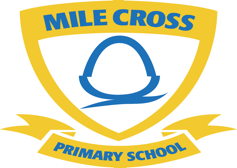 Try and let us know what you have been doing on Tapestry once/twice a week if you can. You can upload pictures, videos or just type what you have been having a go at!Year 2 Top Websites English:Spelling Shed – https://www.spellingshed.com/en-gbBBC Bitesize-https://www.bbc.co.uk/bitesize/dailylessonsPhonics/Reading:RWI Ruth Miskin - https://www.ruthmiskin.com/en/find-out-more/help-during-school-closure/Oxford Owl - https://home.oxfordowl.co.uk/Audible - https://stories.audible.com/discoveryMaths:Top Marks - https://www.topmarks.co.uk/Oak academy - https://www.thenational.academy/online-classroom/year-2#scheduleOthers:Science Museum - https://totaldarkness.sciencemuseum.org.uk/Woodland Trust - https://www.woodlandtrust.org.uk/blog/2020/03/kids-nature-activities-self-isolation/National History Museum - https://www.nhm.ac.uk/discover/how-to-make-and-use-a-nature-journal-to-record-your-wildlife-obs.htmlJumpstart Jonny – https://www.jumpstartjonny.co.uk/free-stuffPE with Joe - https://www.thebodycoach.com/blog/pe-with-joe-1254.htmlIf you have any questions, please get in touch: showkins@milecrossprimary.norfolk.sch.ukscook@milecrossprimary.norfolk.sch.uk    M10mins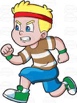 English- 20 minutes(from Tapestry & Work pack orBBC Bitesize) https://www.bbc.co.uk/bitesize/dailylessons10 mins reading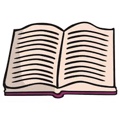 Maths- 20 minutesfrom Tapestry, work pack,BBC Bitesize or Oak Academyhttps://www.thenational.academy/online-classroom/year-2#scheduleTEnglish- (from Tapestry & Work pack orBBC Bitesize) https://www.bbc.co.uk/bitesize/dailylessons10 mins readingMaths- from Tapestry, work pack,BBC Bitesize or Oak Academyhttps://www.thenational.academy/online-classroom/year-2#schedule10 mins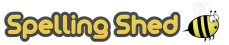 https://www.spellingshed.com/en-gb/WEnglish- (from Tapestry & Work pack orBBC Bitesize) https://www.bbc.co.uk/bitesize/dailylessons10 mins readingMaths- from Tapestry, work pack,BBC Bitesize or Oak Academyhttps://www.thenational.academy/online-classroom/year-2#scheduleThEnglish- (from Tapestry & Work pack orBBC Bitesize) https://www.bbc.co.uk/bitesize/dailylessons10 mins readingMaths- from Tapestry, work pack,BBC Bitesize or Oak Academyhttps://www.thenational.academy/online-classroom/year-2#schedule10 minshttps://www.spellingshed.com/en-gb/FEnglish- (from Tapestry & Work pack orBBC Bitesize) https://www.bbc.co.uk/bitesize/dailylessons10 mins readingMaths- from Tapestry, work pack,BBC Bitesize or Oak Academyhttps://www.thenational.academy/online-classroom/year-2#schedule